Index numbers of construction and assembly production in August 2022  Acording to preliminary data construction and assembly production (in constant prices) carried out carried out domestically by construction enterprises employing more than 9 persons was in August 2022 by 6.1% higher than a year before (an increase of 10.2% the year before) and by 5.1% higher compared with July 2022 (an increase of 3.2% the year before).  Table 1. Index numbers of construction and assembly production (constant prices)   Abbreviated form according PKD 2007.Sales of construction and assembly production in August 2022, compared to the corresponding period of 2021, increased in entities dealing mainly with construction of buildings (25.7%), whereas decreases were noted in performing specialised construction activities (1.3%) and in whose basic type of activity were civil engineering works (1.6%).Compared with July 2022, increases in the value of works carried out were noted in entities dealing mainly with civil engineering works by 8.9%, performing specialised construction activities by 4.2% and in whose basic type of activity was construction of buildings by 1.4%.In period of January-August 2022, sales of construction and assembly production, compared to the corresponding period of 2021, increased in all division of contruction, in entities whose basic type of activity was construction of buildings (22.9%), performing specialised construction activities (5.0%) and dealing mainly with civil engineering works (3.7%). Sales of construction and assembly production in August 2022, compared to the corresponding period of 2021 increased for investment works by 1.3% and for restoration works by 13.2% (increases of 9.0% and of 12.2% in the year before). In the period of January-August 2022, in relation to the same period of previous year, there were increases of 5.2% in the value of investment works (a decrease of 4.5% in 2021) and of 17.6% in the value of works with a restoration character (an increase of 8.4% in 2021).   Chart 1. Index numbers of construction and assembly production (constant prices; average monthly base 2015=100) 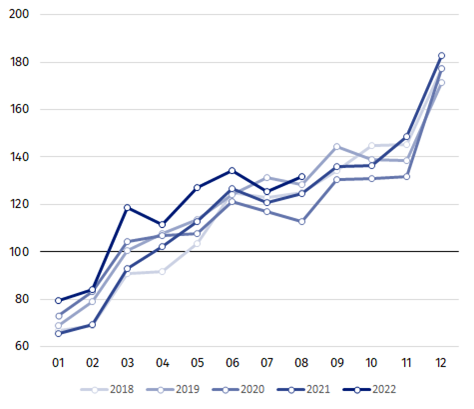 Index number of construction and assembly production in August 2022 (in constant prices), compared to the average monthly value of 2015, was 131.9.After eliminating the seasonal factors, construction and assembly production reached the level by 7.2% higher than in August 2021 and by 1.1% higher in comparison to July 2022.In case of quoting Statistics Poland data, please provide information: “Source of data: Statistics Poland” and in case of publishing calculations made on data published by Statistics Poland, please include the following disclaimer: “Own study based on figures from Statistics Poland”.SPECIFICATION08 2022 08 2022 01-08 2022  SPECIFICATION07 2022=10008 2021=10001-08 2021=100CONSTRUCTION105.1106.1110.1Construction of buildings  101.4125.7122.9Civil engineering works  108.998.4103.7Specialised construction activities104.298.7105.0Prepared by:Statistical Office in Lublin Director Krzysztof Markowski Phone: (+48 81) 533 20 52Issued by:
The Spokesperson for the President of Statistics Poland Karolina BanaszekPhone: (+48) 695 255 011Press Office  Phone: (+48 22) 608 38 04 e-mail: obslugaprasowa@stat.gov.plwww.stat.gov.pl/en/         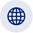 Press Office  Phone: (+48 22) 608 38 04 e-mail: obslugaprasowa@stat.gov.pl@StatPoland 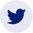 Press Office  Phone: (+48 22) 608 38 04 e-mail: obslugaprasowa@stat.gov.pl@GlownyUrzadStatystyczny  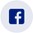 gus_stat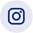 glownyurzadstatystycznygus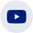 glownyurzadstatystyczny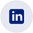 Related information Statistical BulletinSocio-economic situation of the countryData available in databases Knowledge Database - ConstructionMacroeconomic Data BankMacroeconomic indicatorsLocal Data Bank Terms used in official statistics Sale of construction and assembly productionSeasonally unadjusted index of sale of construction and assembly production in constant prices Seasonally adjusted index of sale of construction and assembly productionSale of construction works with an investment characterSale of construction works with a restoration character and other worksRelated information Statistical BulletinSocio-economic situation of the countryData available in databases Knowledge Database - ConstructionMacroeconomic Data BankMacroeconomic indicatorsLocal Data Bank Terms used in official statistics Sale of construction and assembly productionSeasonally unadjusted index of sale of construction and assembly production in constant prices Seasonally adjusted index of sale of construction and assembly productionSale of construction works with an investment characterSale of construction works with a restoration character and other works